муниципальное автономное общеобразовательное учреждение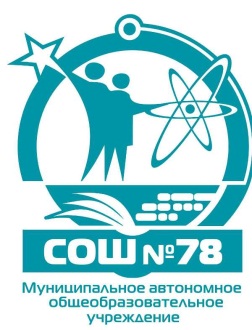 «Средняя общеобразовательная школа № 78»650024,г. Кемерово, ул. Ю.Двужильного,12в, тел. 63-30-78, эл. адрес: kemschool78@mail.ru сайт школы:school78kem                                                                                                   Утверждаю:Директор МАОУ «Средняя общеобразовательная школа №78»___________ Н.С. ДьяченкоПоложениео конкурсе чтецов, посвященному Дню Защитника Отечества «Честь и слава Солдату!»1. Цели и задачи конкурса.1.1. Воспитание нравственных ценностей у детей через изучение литературы.1.2. Поддержка чтения, как одного их факторов развития современного общества.1.3. Развитие интереса к художественной литературе, раскрывающей темы: мужества, долга, подвига, солдатских будней, любви к Отечеству и др.;1.4. Прививать любовь к художественному слову; создавать условия для реализации способностей в искусстве художественного чтения;1.5. Организация общения творческих людей, объединённых общим увлечением.2. Время и место проведения конкурса.2.1. Конкурс проводится:8 февраля 2018 г. - для учащихся 1-4 классов в 13:20. 9 февраля 2018 г. - для учащихся 5-11 классов в 13.20.2.2. Место проведения: литературная гостиная школы.2.3 В качестве зрителей приглашаются по 2 представителя от каждого класса (не считая участника). 3. Условия участия в конкурсе.3.1. К участию в конкурсе приглашаются учащиеся 1-11 классов, подавшие заявку на участие в конкурсе до 1 февраля 2018 г. в кабинет №217 или кабинет ЗДВР №223а.3.2. Участники конкурса читают наизусть по одному стихотворению по тематике конкурса. В конкурсной программе приветствуется использование слайдов, музыкального сопровождения, подготовленных участниками конкурса (в случае необходимости указать в заявке). 4. Критерии оценки участников конкурса:интонационная выразительность речи (динамика, выражаемая в ударениях; мелодика, выражаемая в движении голоса по звукам разной высоты; темп и ритм, выражаемые в длительности звучания и остановках, паузах; эмоциональная окраска речи, определяющая характер); правильное литературное произношение;использование выразительных средств театра (мимики, жестов, поз, движений); подбор костюма, атрибутов, соответствующих содержанию исполняемого произведения.5. Заявки на участие принимаются до 1.02.2018 г. Форма заявки на участие в конкурсе прилагается (Приложение 1).Приложение 1Анкета-заявкаПодпись____________________                           Дата заполнения «___»_________2018Имя, фамилия участника, возраст Имя, фамилия участника, возраст КлассАдрес, контактный телефонФамилия, имя, отчество педагога Автор, наименование исполняемого произведенияИнформация об использовании дополнительных выразительных средств(слайдовая презентация, видеоролик, музыка и др.)Для заметок организаторов